http://www.escuelaenlanube.com/letras-para-colorear-abecedario-de-navidad/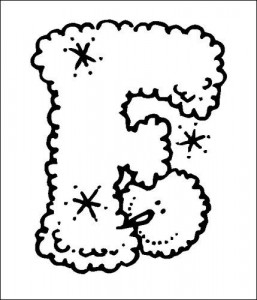 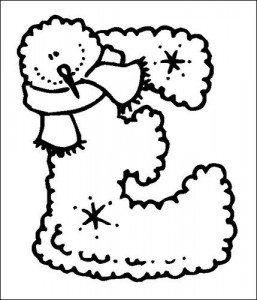 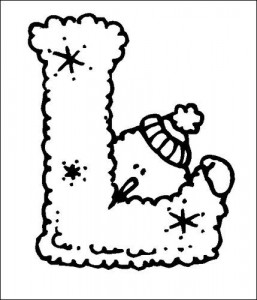 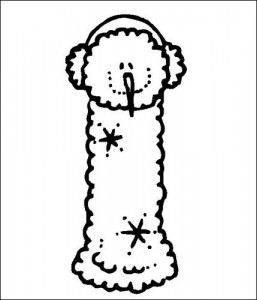 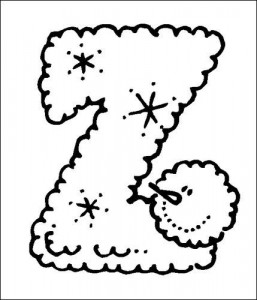 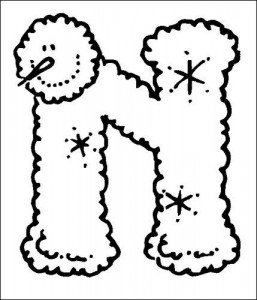 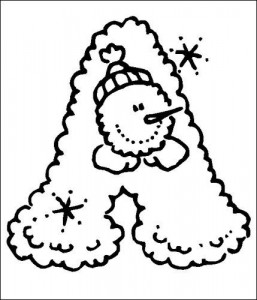 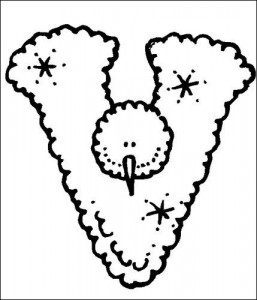 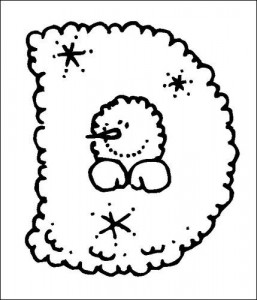 